策定日　令和 　年 　月 　日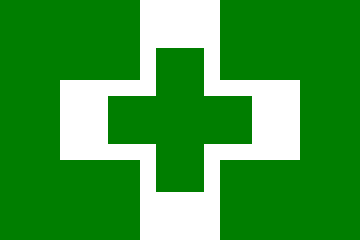 掲示日　令和 　年 　月 　日安全衛生方針　当法人は、サービスを提供する職員にとって、安全で安心して働くことのできる職場を目指すため、安全衛生基本方針を以下のとおり定め、経営者、職員が一丸となって安全衛生活動の推進に努めます。１　安全衛生活動を推進するための組織整備、責任の所在の明確化を図ります２　すべての職員に、安全衛生に関する教育・訓練を実施し、安全衛生意識の向上を図ります３　ヒヤリハット報告、４Ｓ活動などにより、危険リスク低減の自主的活動を促進します４　心身の健康保持・増進を支援します５　上記の実行に当たっては適切な経営資源を投入し、効果的な改善を継続的に実施します法人名代表者